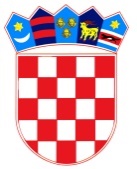 REPUBLIKA HRVATSKA
OSNOVNA ŠKOLA JOSIPA RAČIĆA
SREDNJACI 30 
10 000 ZAGREBKLASA: 007-04/23-02/17URBROJ: 251-191-03/01-23-1U Zagrebu 24.11.2023. godineNa temelju članka 46. Statuta Osnovne škole Josipa Račića zakazujem 40. sjednicu Školskog odbora.Sjednica će se održati u ponedjeljak, 27.11.2023. godine u knjižnici Osnovne škole Josipa Račića s početkom u 13,00 sati.Za sjednicu predlažem sljedeći D N E V N I  R E D:Usvajanje zapisnika 39. sjednice Školskog odbora Financijski plan za 2024. godinu i projekcija financijskog plana za 2025. i 2026. godinuDonošenje Pravilnika o radu školske knjižniceDopuna plana nabave za 2023. godinuPrethodna suglasnost za zasnivanje radnog odnosa sa M.K. na radnom mjestu učiteljice razredne nastave u produženom boravku – neodređeno, puno radno vrijemeUtvrđivanje Prijedloga odluke o izmjenama i dopunama Statuta Osnovne škole Josipa RačićaRazno PREDSJEDNICA ŠKOLSKOG ODBORA                                                   Darija Jurič